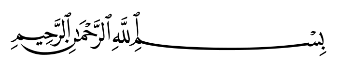 Посланник Аллаха, да благословит его Аллах и приветствует, сказал: «Кто обманывает нас – тот не из нас»«Книга Единобожия». Часть 1, «Вступление»Продолжение таблицыРазница между большим и малым многобожием Напиши суждение Ислама о следующих деяниях:Напиши, что ты знаешь о:Продолжение таблицыВиды показного благочестияГлаваНазвание главыПричина приведения автором1 глава2 глава3 глава4 глава5 глава6 главаБольшое многобожиеМалое многобожиеДеяниеСуждение (хукм) о немОбращаться к людям с просьбой о прочтении заклинанийОбращаться к врачуРадовать мусульманина благой вестьюСкрывать знаниеПросить о прижиганиеПоказное благочестиеСуевериеАвтор не предварил книгу предисловием, потому что:1.2.3.Части, из которых состоит «Книга Единобожия»Утверждение о том, что «Книга Единобожия» целиком посвящена лишь единобожию в божественности (таухид аль-улухиййа), опровергаются следующим:2. 2. Каково определение поклонения (аль-‘ибаада), если брать во внимание само деяние, и кому принадлежит это определение?Каково определение поклонения, если брать во внимание того, кто его совершает?Виды рабства (аль-‘убудиййя) с приведением довода10 обязанностей10. 10. Души, запрещенные Аллахом:Выражение «иначе как по праву». Каковы случаи, когда действует это правило1. 2. 3. 4. 1. 2. 3. 4. Оставил ли Пророк, да благословит его Аллах и приветствует, письменное завещание?Оставил ли Пророк, да благословит его Аллах и приветствует, письменное завещание?Оставил ли Пророк, да благословит его Аллах и приветствует, письменное завещание?По какой причине Ибн Масъуд назвал слова из суры «Скот» (6:151-153) завещанием Пророка, да благословит его Аллах и приветствует?1. 2.По какой причине Ибн Масъуд назвал слова из суры «Скот» (6:151-153) завещанием Пророка, да благословит его Аллах и приветствует?1. 2.По какой причине Ибн Масъуд назвал слова из суры «Скот» (6:151-153) завещанием Пророка, да благословит его Аллах и приветствует?1. 2.Что значит выражение «би къураби-ль-ард»? в хадисе от Анаса?“… Если придет человек с грехами «би къураби-ль-ард»”Грехи:“… Если придет человек с грехами «би къураби-ль-ард»”Грехи:В чем состоит право Аллах над Его рабами? Приведи довод.Что значит «право рабов в отношении Аллаха»?Закончи фразу:Упоминание о достоинстве чего-либо не означает … Указание на отдельные достоинства кого-либо не обязательно означает … Закончи фразу:Упоминание о достоинстве чего-либо не означает … Указание на отдельные достоинства кого-либо не обязательно означает … Закончи фразу:Упоминание о достоинстве чего-либо не означает … Указание на отдельные достоинства кого-либо не обязательно означает … Слово «умма» в Коране означает:Исповедовать таухид должным образом значит:1. 2. 3. Посредством:Причина произнесения передатчиком хадиса слов «Но я не был в намазе»Эта община превосходит все другие по:1. 2. 1. 2. Почему Пророк, да благословит его Аллах и приветствует, предупредил о необходимости боятся мольбы притесненного человека именно Муъаза?Разновидности решения (када) Аллаха, и в чем разница между ними?1. 2. 1. 2. Почему Аллах иногда предопределяет то, чего Сам не любит?Объясни значение слова «ар-рахт» ((الرهطЧто означают слова «Заклинания читаются лишь от сглаза и укуса»Что подразумевается под укусом (аль-хума)?Что такое вера в суеверия (ат-татаййур)Почему существует запрет просить для себя чтения заклинаний и прижиганий, но нет запрета, например, н обращение к врачу?Всевышний хвалит Ибрахима, мир ему, за:Что означают слова Всевышнего: «Не прощает, когда Ему придают сотоварищей»? Не прощает большой ширк, если человек умрет без покаяния в нем. Что касается малого ширка, то относительно умершего без покаяния в нем есть три мнения: Что означают слова Всевышнего: «Не прощает, когда Ему придают сотоварищей»? Не прощает большой ширк, если человек умрет без покаяния в нем. Что касается малого ширка, то относительно умершего без покаяния в нем есть три мнения: Что означают слова Всевышнего: «Не прощает, когда Ему придают сотоварищей»? Не прощает большой ширк, если человек умрет без покаяния в нем. Что касается малого ширка, то относительно умершего без покаяния в нем есть три мнения: Что означают слова: «и прощает то, что меньше этого»?«Отдали меня и сынов моих»Что такое «ас-санам»?Что такое «аль-васан»?Что значит «Дух от Него»?Что значит «Слово от Него»?На какие виды делится то, что Аллах относит к Себе (аль-идафа)? Приведи доказательстваОбъясни слова Пророка, да благословит его Аллах и приветствует «опередил тебя в этом Уккаша»1. 2. 1. 2. Что значат слова «и не облекли…»? Не смешалиСлова «в несправедливость»?Слова «в несправедливость»?Как нужно боятся многобожия?Чем отличается «ар-рия» от «ас-сум’а»? Лечение показного благочестия (ар-рия)Что означают слова «стремясь при этом к Лику Аллаха»?Что означает фраза «караим амвалихим»?Условия для ведения исламского призываВиды сверхъестественных явлений (хараик аль-‘ада)1. 2. 3.  4. 1. 2. 3.  4. 